INDRE ØSTFOLD LOKALLAG AV LANDSLAGET FOR OFFENTLIGE PENSJONISTER arrangerer i høst, kurs i bruk av iPad. Kursene går i regi av Ungdomsbedriften YouLearn ved Mysen videregående skole.  Deres forretningside er å tilby IT-kurs til personer som har behov for mer teknologisk kunnskap. Dette gjør de ved å organisere opplæringskurs der de dekker grunnleggende behov etter kundens ønske.  YouLearn UB er en ungdomsbedrift som Reiselivslinjen i Mysen startet i høst. Grunnen er å få erfaring, og for å finansiere en studietur til Spania. Elevene er en gjeng på 14 som ønsker å tilby pensjonister et grunnleggende kurs i bruk av iPad. Erfaringen viser at eldre mennesker ønsker å lære seg den nye teknologien, men at det kan være utfordrende å få oversikt over alle muligheter som finnes. Det er her ungdomsbedriftens kompetanse kommer inn! De vil lære bort og overføre kunnskap.                                  I kurs 1 (for nybegynnere i bruk av iPad) vil vi lære om knapper/skjerm/skjermlås.  Oppsett, innstilinger/oppdateringer. Wifi-pålogging. Nedlasting-, plassering-, flytting-, sletting av apper. Opprette Apple konto – registering i Appstore. I kurs 2 går vi videre og får opplæring i bildebehandling, lagring, flytting etc. – Face book, bruk av sosiale medier. At unge hjelper eldre er kjempefint. Lokallaget har god erfaring fra tidligere avholdte PC kurs i samarbeid med en ungdomsbedrift ved Mysen Videregående skole. Kom på kurs her har vi noe må lære. På bildet sees noen av elevene som skal undervise. Benytt anledningen, vel møtt til kurs!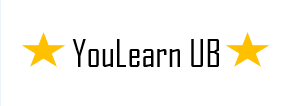 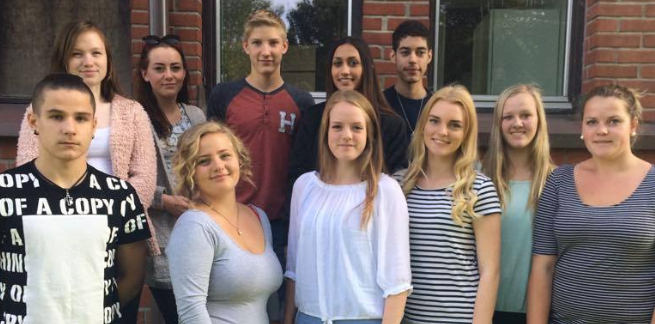 